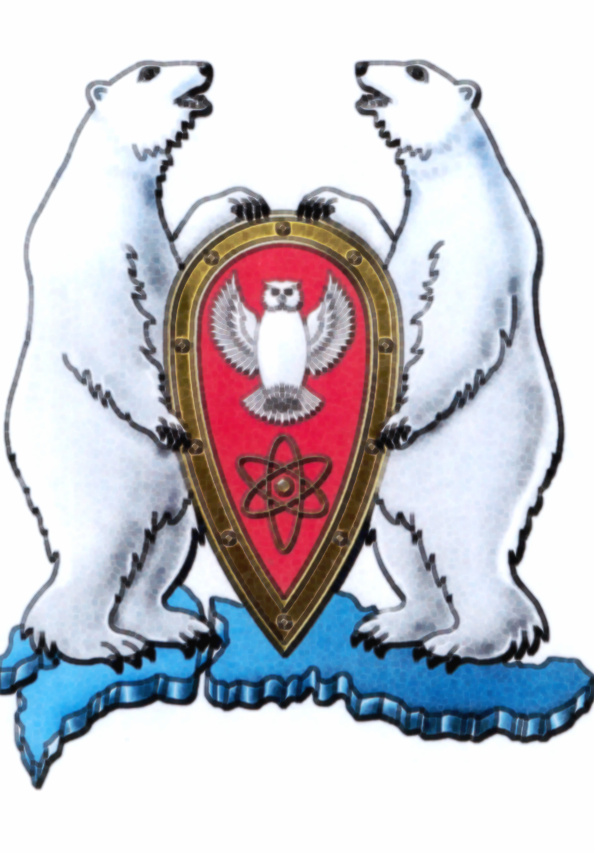 СОВЕТ ДЕПУТАТОВМУНИЦИПАЛЬНОГО ОБРАЗОВАНИЯГОРОДСКОЙ ОКРУГ «НОВАЯ ЗЕМЛЯ»(третьего созыва)двадцать четвертая  сессияРЕШЕНИЕ    05 декабря 2011 г.                                                                                             № 304Об утверждении Программы социально – экономического развития муниципального образования городской округ «Новая Земля» на 2012-2014 годы В соответствии с требованием подпункта «г» пункта 2 статьи 28 Устава муниципального образования городской округ «Новая Земля», руководствуясь Постановлением главы муниципального образования городской округ «Новая Земля» от 23.11.2011 № 07 «О результатах проведения публичных слушаний для обсуждения проекта Программы социально-экономического развития муниципального образования городской округ «Новая Земля» на 2012-2014 годы»,         Совет депутатов РЕШАЕТ:Утвердить Программу социально – экономического развития муниципального образования городской округ «Новая Земля» на 2012-2014 годы (Программа прилагается).Опубликовать данное Решение в газете «Новоземельские вести».Настоящее Решение вступает в силу с 01 января 2012 года.Глава муниципального образования                                                      Ж.К. Мусин